The Great GatsbyChapter Nine Questions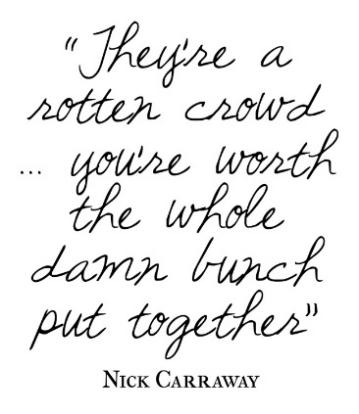 Directions:  Choose 2 questions from Chapter Nine.  Answer each using E3 format and quoted examples from the text to support your response of 8-15 sentences each.Chapter 9Why does Nick feel he is responsible for taking care of the situation?What is the father’s perception of his son and his son’s life?Why isn’t Klipspringer going to attend the funeral?  Why is it significant that the man with owl-eyed glasses is the only other person to come to Gatsby’s funeral?Why does Nick say that Tom and Daisy are “careless people”?What does Nick mean by his comment, “I’m thirty…I’m five years too old to lie to myself and call it honor”?What is Gatsby’s dream?What is the significance of the last line of the novel:  “so we beat on, boats against the current, borne back ceaselessly into the past”?